ГОСТ 22551-77Песок кварцевый, молотые песчаник, кварцит и жильный кварц для стекольной промышленности. Технические условия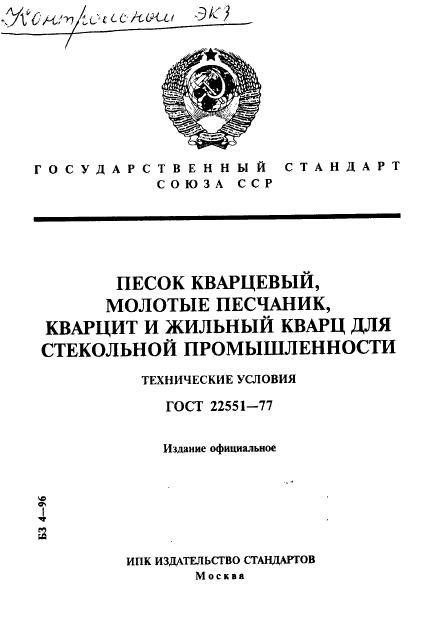 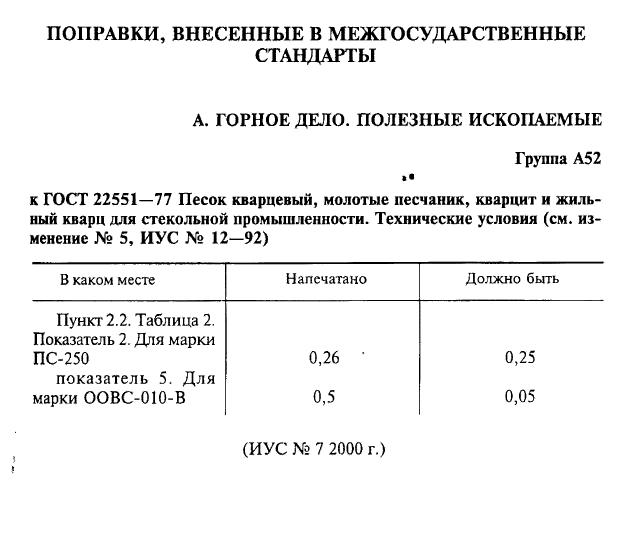 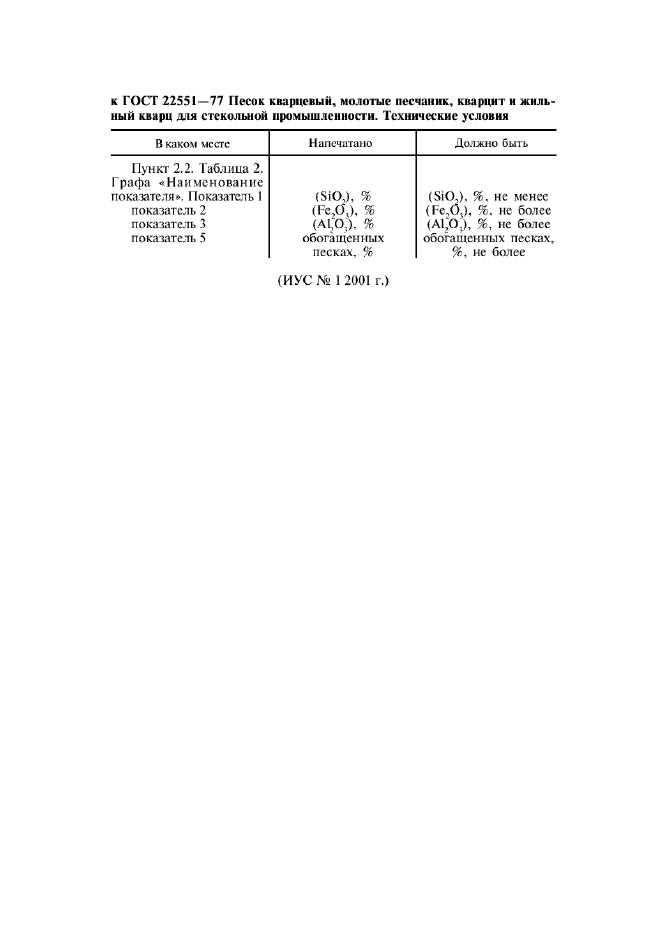 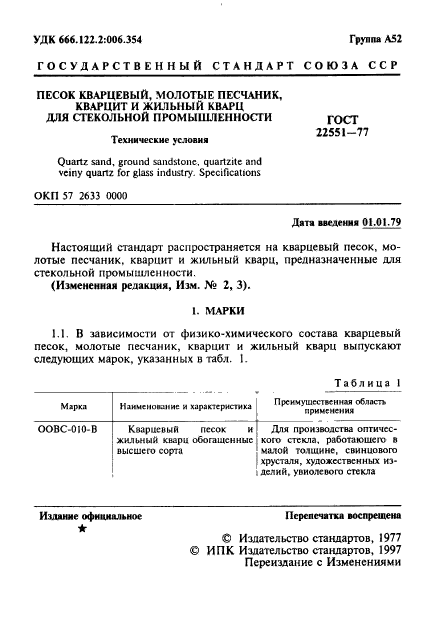 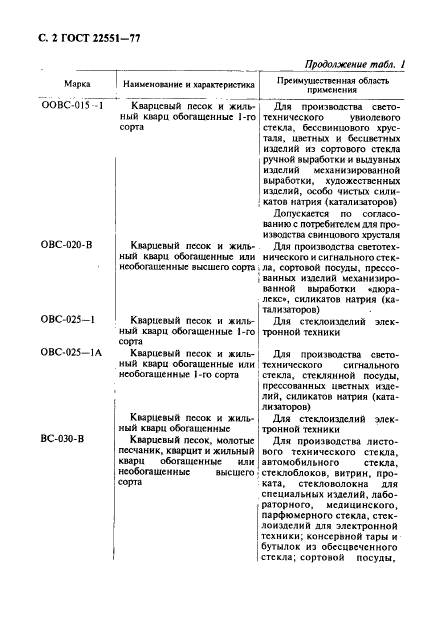 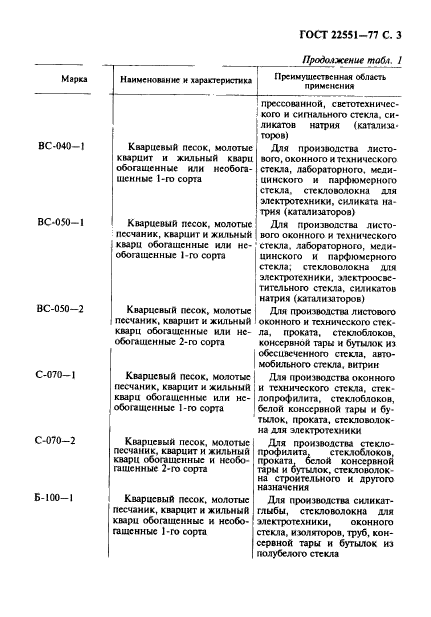 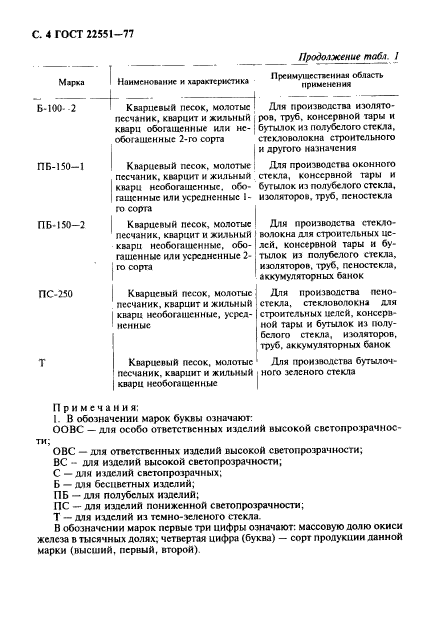 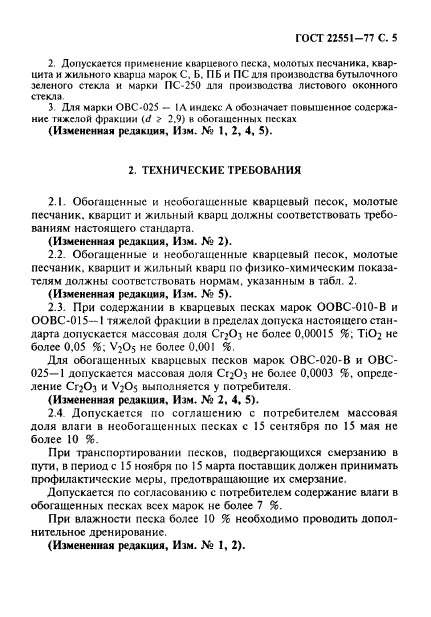 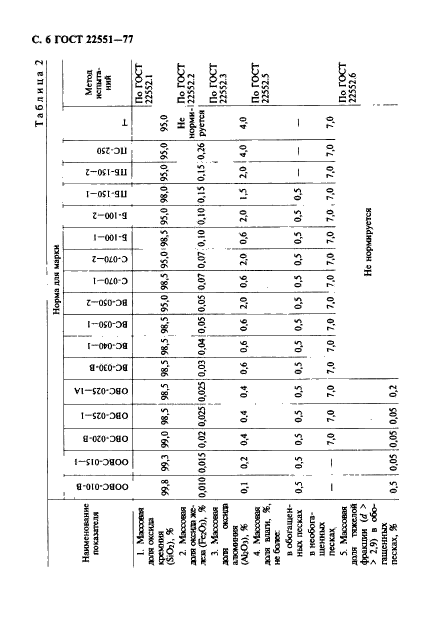 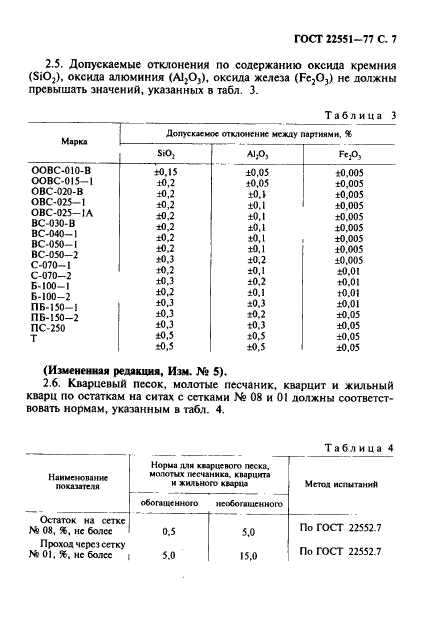 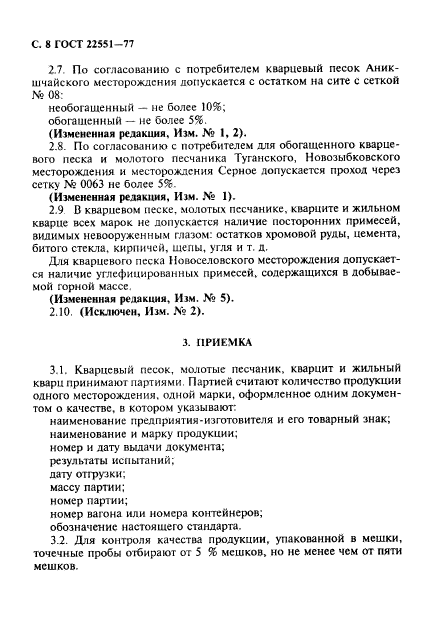 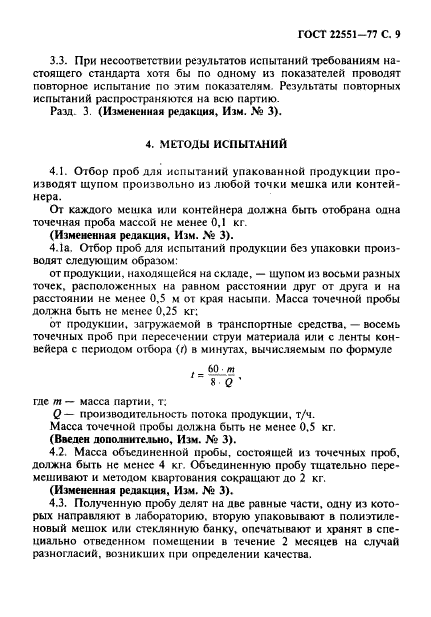 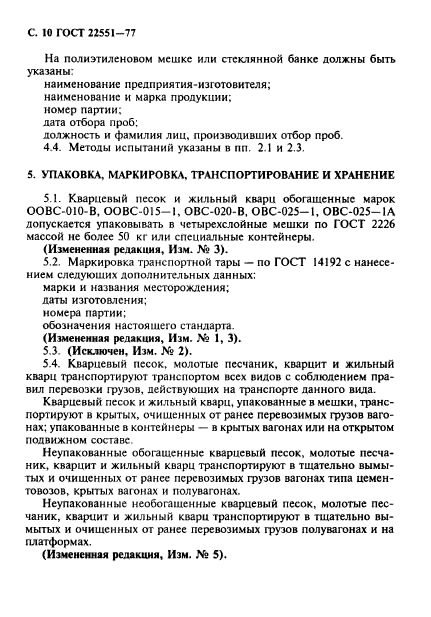 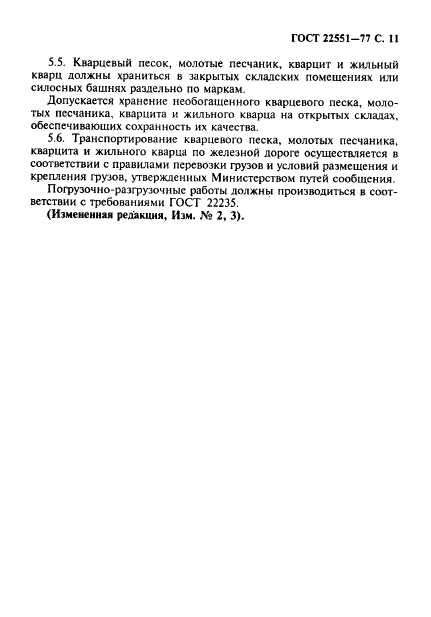 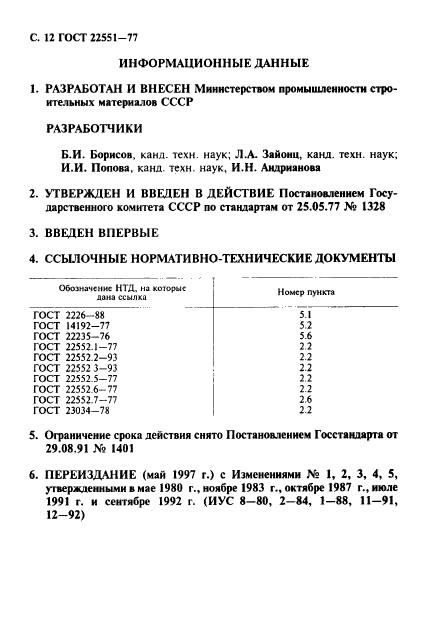 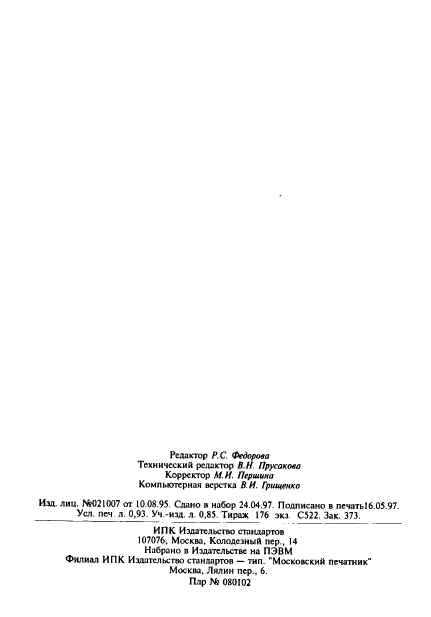 Поправка к ГОСТ 22551-77Обозначение стандарта:ГОСТ 22551-77Статус стандарта:действующийНазвание рус.:Песок кварцевый, молотые песчаник, кварцит и жильный кварц для стекольной промышленности. Технические условияНазвание англ.:Quartz sand, ground sandstone, quartzite and veiny quartz for glass industry. SpecificationsДата введения в действие:01.01.1979Область и условия применения:Настоящий стандарт распространяется на кварцевый песок, молотые песчаник, кварцит и жильный кварц, предназначенные для стекольной промышленностиСписок изменений:№0 от --2000-04-01 (рег. --2000-04-01) «Дата введения перенесена»
№0 от --2000-09-01 (рег. --2000-09-01) «Дата введения перенесена»
№1 от --1980-11-01 (рег. --1980-05-29) «Срок действия продлен»
№2 от --1984-05-01 (рег. --1983-11-28) «Срок действия продлен»
№3 от --1988-03-01 (рег. --1987-10-13) «Срок действия продлен»
№4 от --1992-04-01 (рег. --1991-08-06) «Срок действия продлен»
№5 от --1993-01-01 (рег. --1992-09-01) «Срок действия продлен»Приложение №1:Поправка к ГОСТ 22551-77c=&f2=3&f1=II001&l='>ОКС Общероссийский классификатор стандартов   c=&f2=3&f1=II001073&l='>73 ГОРНОЕ ДЕЛО И ПОЛЕЗНЫЕ ИСКОПАЕМЫЕ   c=&f2=3&f1=II001073080&l='>73.080 Нерудные минералы *Включая слюду, плавиковый шпат и.т.д. *Технические алмазы см.25.100 *Драгоценные и полудрагоценные камни см.39.060   c=&f2=3&f1=II002&l='>КГС Классификатор государственных стандартов   c=&f2=3&f1=II002001&l='>А Горное дело. Полезные ископаемые   c=&f2=3&f1=II002001005&l='>А5 Прочие неметаллические ископаемые   c=&f2=3&f1=II002001005002&l='>А52 СиликатыОбозначение стандарта:Поправка к ГОСТ 22551-77Дата введения в действие:01.09.2000Дата актуализации:15.01.2008